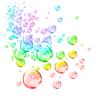 Obecní úřad Bělov ve spolupráci s SDH Bělov pořádá tradiční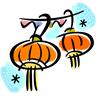 LAMPIONOVÝ PRŮVOD           16. listopadu 2018Sraz všech účastníků v 18.00 hod. u zvonice, odkud se vydáme na procházku zakončenou peklem.Tradiční svařák a čaj na zahřátí zajištěn.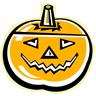 Akce se koná za každého počasí.